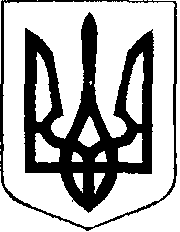 ЧОРТКІВСЬКА  МІСЬКА  РАДАВІСІМДЕСЯТЬ ШОСТА ПОЗАЧЕРГОВА СЕСІЯ ВОСЬМОГО СКЛИКАННЯ                                               ПРОЕКТ                                                                                                 РІШЕННЯ15 лютого 2024 рокум. Чортків                                                                                         № Про затвердження звіту про виконання бюджету Чортківської міської територіальноїгромади за 2023 рікКеруючись пунктом 23 частини 1 статті 26 Закону України "Про місцеве самоврядування в Україні", частиною четвертою статті 80 Бюджетного кодексу України, міська радаВИРІШИЛА1. Затвердити звіт про виконання бюджету міської територіальної громади за 2023 рік за доходами загального і спеціального фондів  згідно додатку № 1.2. Затвердити звіт про виконання бюджету міської територіальної громади за 2023 рік за видатками загального і спеціального фондів  згідно додатку № 2.3. Контроль за виконанням рішення доручити постійній комісії міської ради з питань бюджету та економічного розвитку.Міський голова                                                          Володимир ШМАТЬКО                 Любомир Махомет                   Віктор Гурин                  Ярослав Дзиндра                   Наталія Вандяк                  Надія Бойко 